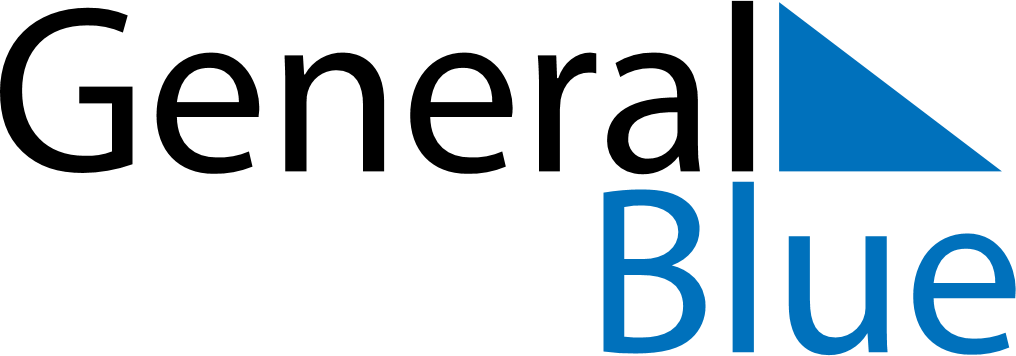 February 2024February 2024February 2024February 2024February 2024February 2024Angers, FranceAngers, FranceAngers, FranceAngers, FranceAngers, FranceAngers, FranceSunday Monday Tuesday Wednesday Thursday Friday Saturday 1 2 3 Sunrise: 8:29 AM Sunset: 6:01 PM Daylight: 9 hours and 32 minutes. Sunrise: 8:28 AM Sunset: 6:03 PM Daylight: 9 hours and 34 minutes. Sunrise: 8:27 AM Sunset: 6:04 PM Daylight: 9 hours and 37 minutes. 4 5 6 7 8 9 10 Sunrise: 8:25 AM Sunset: 6:06 PM Daylight: 9 hours and 40 minutes. Sunrise: 8:24 AM Sunset: 6:07 PM Daylight: 9 hours and 43 minutes. Sunrise: 8:22 AM Sunset: 6:09 PM Daylight: 9 hours and 46 minutes. Sunrise: 8:21 AM Sunset: 6:11 PM Daylight: 9 hours and 49 minutes. Sunrise: 8:20 AM Sunset: 6:12 PM Daylight: 9 hours and 52 minutes. Sunrise: 8:18 AM Sunset: 6:14 PM Daylight: 9 hours and 55 minutes. Sunrise: 8:17 AM Sunset: 6:15 PM Daylight: 9 hours and 58 minutes. 11 12 13 14 15 16 17 Sunrise: 8:15 AM Sunset: 6:17 PM Daylight: 10 hours and 1 minute. Sunrise: 8:13 AM Sunset: 6:18 PM Daylight: 10 hours and 4 minutes. Sunrise: 8:12 AM Sunset: 6:20 PM Daylight: 10 hours and 8 minutes. Sunrise: 8:10 AM Sunset: 6:22 PM Daylight: 10 hours and 11 minutes. Sunrise: 8:09 AM Sunset: 6:23 PM Daylight: 10 hours and 14 minutes. Sunrise: 8:07 AM Sunset: 6:25 PM Daylight: 10 hours and 17 minutes. Sunrise: 8:05 AM Sunset: 6:26 PM Daylight: 10 hours and 20 minutes. 18 19 20 21 22 23 24 Sunrise: 8:04 AM Sunset: 6:28 PM Daylight: 10 hours and 24 minutes. Sunrise: 8:02 AM Sunset: 6:29 PM Daylight: 10 hours and 27 minutes. Sunrise: 8:00 AM Sunset: 6:31 PM Daylight: 10 hours and 30 minutes. Sunrise: 7:58 AM Sunset: 6:32 PM Daylight: 10 hours and 34 minutes. Sunrise: 7:57 AM Sunset: 6:34 PM Daylight: 10 hours and 37 minutes. Sunrise: 7:55 AM Sunset: 6:36 PM Daylight: 10 hours and 40 minutes. Sunrise: 7:53 AM Sunset: 6:37 PM Daylight: 10 hours and 43 minutes. 25 26 27 28 29 Sunrise: 7:51 AM Sunset: 6:39 PM Daylight: 10 hours and 47 minutes. Sunrise: 7:49 AM Sunset: 6:40 PM Daylight: 10 hours and 50 minutes. Sunrise: 7:48 AM Sunset: 6:42 PM Daylight: 10 hours and 54 minutes. Sunrise: 7:46 AM Sunset: 6:43 PM Daylight: 10 hours and 57 minutes. Sunrise: 7:44 AM Sunset: 6:45 PM Daylight: 11 hours and 0 minutes. 